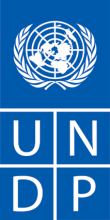 REQUEST FOR QUOTATION (RFQ)(Supply of Medical Items for UNDP South Sudan)Dear Sir / Madam:This is a call to submit your quotation for , as detailed in Annex 1 of this RFQ.  When preparing your quotation, please be guided by the form attached hereto as Annex 2.  Quotations may be submitted on or before 16.30  -South Sudan Local Time and via (choose appropriate box) e-mail, bids.juba@undp.org courier mail or facsimile to the address below:United Nations Development Programme(A): via email to:United Nations Development ProgrammeSouth Sudanbids.juba@undp.orgor(B): by hand/courier to:United Nation Development ProgrammeOffice Compound, Ministry road, plot #21Juba South SudanRef: Q-78/19Quotations submitted by email must be limited to a maximum of MB, virus-free and no more than email transmissions.  They must be free from any form of virus or corrupted contents, or the quotations shall be rejected.  It shall remain your responsibility to ensure that your quotation will reach the address above on or before the deadline.  Quotations that are received by UNDP after the deadline indicated above, for whatever reason, shall not be considered for evaluation.  If you are submitting your quotation by email, kindly ensure that they are signed and in the .pdf format, and free from any virus or corrupted files.Please take note of the following requirements and conditions pertaining to the supply of the above-mentioned goods: Goods/Services offered shall be reviewed based on completeness and compliance of the quotation with the minimum specifications described above and any other annexes providing details of UNDP requirements. The quotation that complies with all of the specifications, requirements and offers the lowest price, as well as all other evaluation criteria indicated, shall be selected.  Any offer that does not meet the requirements shall be rejected.Any discrepancy between the unit price and the total price (obtained by multiplying the unit price and quantity) shall be re-computed by UNDP.  The unit price shall prevail, and the total price shall be corrected.  If the supplier does not accept the final price based on UNDP’s re-computation and correction of errors, its quotation will be rejected.  After UNDP has identified the lowest price offer, UNDP reserves the right to award the contract based only on the prices of the goods/services in the event that the transportation cost (freight and insurance) is found to be higher than UNDP’s own estimated cost if sourced from its own freight forwarder and insurance provider.  At any time during the validity of the quotation, no price variation due to escalation, inflation, fluctuation in exchange rates, or any other market factors shall be accepted by UNDP after it has received the quotation.   At the time of award of Contract or Purchase Order, UNDP reserves the right to vary (increase or decrease) the quantity of services and/or goods, by up to a maximum twenty-five per cent (25%) of the total offer, without any change in the unit price or other terms and conditions.  Any Purchase Order that will be issued as a result of this RFQ shall be subject to the General Terms and Conditions attached hereto.  The mere act of submission of a quotation implies that the vendor accepts without question the General Terms and Conditions of UNDP indicated above - http://www.undp.org/content/undp/en/home/procurement/business/how-we-buy.html .UNDP is not bound to accept any quotation, nor award a contract/Purchase Order, nor be responsible for any costs associated with a Supplier’s preparation and submission of a quotation, regardless of the outcome or the manner of conducting the selection process. 	Please be advised that UNDP’s vendor protest procedure is intended to afford an opportunity to appeal for persons or firms not awarded a purchase order or contract in a competitive procurement process.  In the event that you believe you have not been fairly treated, you can find detailed information about vendor protest procedures in the following link: http://www.undp.org/content/undp/en/home/operations/procurement/protestandsanctions/UNDP encourages every prospective Vendor to avoid and prevent conflicts of interest, by disclosing to UNDP if you, or any of your affiliates or personnel, were involved in the preparation of the requirements, design, specifications, cost estimates, and other information used in this RFQ.  UNDP implements a zero tolerance on fraud and other proscribed practices, and is committed to identifying and addressing all such acts and practices against UNDP, as well as third parties involved in UNDP activities.  UNDP expects its suppliers to adhere to the UN Supplier Code of Conduct found in this link : http://www.un.org/depts/ptd/pdf/conduct_english.pdf Thank you and we look forward to receiving your quotation.Sincerely yours,Annex 1Technical SpecificationsNote: Bidders are requested to attach item brochures in the submissionAnnex 2FORM FOR SUBMITTING SUPPLIER’S QUOTATION(This Form must be submitted only using the Supplier’s Official Letterhead)We, the undersigned, hereby accept in full the UNDP General Terms and Conditions, and hereby offer to supply the items listed below in conformity with the specification and requirements of UNDP as per RFQ Reference No. _______:TABLE 1 :  Offer to Supply Items Compliant with Technical Specifications and Requirements TABLE 2 : Offer to Comply with Other Conditions and Related Requirements All other information that we have not provided automatically implies our full compliance with the requirements, terms and conditions of the RFQ.[Name and Signature of the Supplier’s Authorized Person][Designation][Date]NAME & ADDRESS OF FIRMDATE: NAME & ADDRESS OF FIRMREFERENCE: Q-078/19Delivery Terms [INCOTERMS 2010] DAP-UNDP-Juba-South Sudan DAP-UNDP-Juba-South Sudan Customs clearance, if needed, shall be done by:UNDPUNDPExact Address/es of Delivery Location/s (identify all, if multiple)P.O. Box 410, UNDP office, Ministries Road, Juba-South Sudan P.O. Box 410, UNDP office, Ministries Road, Juba-South Sudan UNDP Preferred Freight Forwarder, if anyDistribution of shipping documents (if using freight forwarder)The selected vendor shall take full responsibility as indicated in their bid offer to transport the items and deliver to UNDP in Juba, South Sudan The selected vendor shall take full responsibility as indicated in their bid offer to transport the items and deliver to UNDP in Juba, South Sudan Latest Expected Delivery Date and Time (if delivery time exceeds/delayed, quote may be rejected by UNDP) Delivery ScheduleRequiredRequiredPacking Requirements N/A N/A Mode of Transport   AIRLANDMode of Transport   SEAOTHER Preferred Currency of QuotationUnited States DollarsLocal Currency at UN operational rate for that specific month  United States DollarsLocal Currency at UN operational rate for that specific month  Value Added Tax on Price Quotation Must be exclusive of VAT and other applicable indirect taxes Must be exclusive of VAT and other applicable indirect taxesAfter-sales services requiredWill be required upon request by UNDP Will be required upon request by UNDP Deadline for the Submission of Quotation COB, , 16:30  COB, , 16:30  All documentations, including catalogs, instructions and operating manuals, shall be in this language  English         English        Documents to be submitted Duly Accomplished Form as provided in Annex 2, and in accordance with the list of requirements in Annex 1; A statement whether any import or export licenses are required in respect of the goods to be purchased including any restrictions on the country of origin, use/dual use nature of goods or services, including and disposition to end users; Official License by the local authorities to supply laboratory equipment and drugs Quality Certificates (ISO, etc.); Latest Business Registration Certificate; Latest Internal Revenue Certificate / Tax Clearance; Complete documentation, information and declaration of any goods/services classified or may be classified as “Dangerous Goods/services”. Written Self-Declaration of not being included in the UN Security Council 1267/1989 list, UN Procurement Division List or other UN Ineligibility List; Duly Accomplished Form as provided in Annex 2, and in accordance with the list of requirements in Annex 1; A statement whether any import or export licenses are required in respect of the goods to be purchased including any restrictions on the country of origin, use/dual use nature of goods or services, including and disposition to end users; Official License by the local authorities to supply laboratory equipment and drugs Quality Certificates (ISO, etc.); Latest Business Registration Certificate; Latest Internal Revenue Certificate / Tax Clearance; Complete documentation, information and declaration of any goods/services classified or may be classified as “Dangerous Goods/services”. Written Self-Declaration of not being included in the UN Security Council 1267/1989 list, UN Procurement Division List or other UN Ineligibility List;Period of Validity of Quotes starting the Submission Date 90 days	In exceptional circumstances, UNDP may request the Vendor to extend the validity of the Quotation beyond what has been initially indicated in this RFQ.   The Proposal shall then confirm the extension in writing, without any modification whatsoever on the Quotation.   90 days	In exceptional circumstances, UNDP may request the Vendor to extend the validity of the Quotation beyond what has been initially indicated in this RFQ.   The Proposal shall then confirm the extension in writing, without any modification whatsoever on the Quotation.  Partial Quotes Not Permitted. Vendors are expected to quote for the entire requirement list  Not Permitted. Vendors are expected to quote for the entire requirement list Payment Terms 100% within 30 days upon complete delivery of goods/services  100% within 30 days upon complete delivery of goods/services Liquidated Damages Applicable if delivery is delayed by 30 days Applicable if delivery is delayed by 30 days Technical Evaluation Criteria  Technical responsiveness/Full compliance to requirements and lowest price Declaration of conformity. The submitter shall provide a declaration of conformity to applicable regulation(s) and/or standard(s). This declaration of conformity shall be established according to the model given in ISO/IEC 17050 The medical services must be from suppliers who are legally registered by their national regulatory authority and have valid manufacturing licenses. Conformity of products with specific safety / performance standards i.e Vendors to provide proof of conformity to product specific standards shall be provided for the product category covering the products e.g EC list of harmonized standards, as published on the OJCE, FDA recognized standards, etc. Shelf life: The shelf life of the device shall be clearly indicated. Devices with less than 75% shelf life will not be accepted  Environmental Management Systems. Bidders are encouraged to provide ISO 14001 certification. Full acceptance of the PO/Contract General Terms and Conditions  Earliest Delivery / Shortest Lead Time Technical responsiveness/Full compliance to requirements and lowest price Declaration of conformity. The submitter shall provide a declaration of conformity to applicable regulation(s) and/or standard(s). This declaration of conformity shall be established according to the model given in ISO/IEC 17050 The medical services must be from suppliers who are legally registered by their national regulatory authority and have valid manufacturing licenses. Conformity of products with specific safety / performance standards i.e Vendors to provide proof of conformity to product specific standards shall be provided for the product category covering the products e.g EC list of harmonized standards, as published on the OJCE, FDA recognized standards, etc. Shelf life: The shelf life of the device shall be clearly indicated. Devices with less than 75% shelf life will not be accepted  Environmental Management Systems. Bidders are encouraged to provide ISO 14001 certification. Full acceptance of the PO/Contract General Terms and Conditions  Earliest Delivery / Shortest Lead TimeUNDP will award to: One Supplier only  One Supplier only Type of Contract to be Signed  Purchase Order  Purchase OrderContract General Terms and Conditions General Terms and Conditions for contracts (goods and/or services)Applicable Terms and Conditions are available at http://www.undp.org/content/undp/en/home/procurement/business/how-we-buy.html  General Terms and Conditions for contracts (goods and/or services)Applicable Terms and Conditions are available at http://www.undp.org/content/undp/en/home/procurement/business/how-we-buy.html Special conditions of Contract Cancellation of PO/Contract if delivery is delayed by 30 days after confirmation of order  Cancellation of PO/Contract if quality is not as per specification indicted in this RFQ  Cancellation of PO/Contract if delivery is delayed by 30 days after confirmation of order  Cancellation of PO/Contract if quality is not as per specification indicted in this RFQ Conditions for Release of Payment Passing Inspection  Written Acceptance of Goods/Services based on full compliance with RFQ requirements Passing Inspection  Written Acceptance of Goods/Services based on full compliance with RFQ requirementsAnnexes to this RFQ Specifications of the goods (Annex 1) Form for Submission of Quotation (Annex 2) General Terms and Conditions goods/services: http://www.undp.org/content/undp/en/home/procurement/business/how-we-buy.html Non-acceptance of the terms of the General Terms and Conditions (GTC) shall be grounds for disqualification from this procurement process.   Specifications of the goods (Annex 1) Form for Submission of Quotation (Annex 2) General Terms and Conditions goods/services: http://www.undp.org/content/undp/en/home/procurement/business/how-we-buy.html Non-acceptance of the terms of the General Terms and Conditions (GTC) shall be grounds for disqualification from this procurement process.  Contact Person for Inquiries(Written inquiries only)procurement.info.ss@undp.orgAny delay in UNDP’s response shall not be used as a reason for extending the deadline for submission, unless UNDP determines that such an extension is necessary and communicates a new deadline to the Proposers.procurement.info.ss@undp.orgAny delay in UNDP’s response shall not be used as a reason for extending the deadline for submission, unless UNDP determines that such an extension is necessary and communicates a new deadline to the Proposers.#Items to be Supplied*Description / Specifications of Items to be supplied U/MQuantity1ESR Automated Machine Huma SRate 24 ESR Automated machine Bench top machineCountry of origin: GermanDigital Data Processing with touch screen and inbuild printerSample Load: Up to 8 samples24 samples per hour20 minutes read time Uses EDTA tubes Pc12Blood collecting tubes Blood collecting tubes for Blood Glucose Analysis with Sodium FluoridePkts (100)103Urine Strip readerCyanStrip mini Reader Code: CY011 Cyan Strip MiniPortable Reads cypress strips Performance: 50 Tests/HourColored Touch screen External Printer Code: CY011-S02Fully Automated report generationPc14Blood collecting tubesEDTA Blood collecting tubes 4 ml Purple topPkts (100)105Sample cups for Humastar100Cups for samples Pkt (1000)56Humapure Cartridge Cartridge for Huma PurePcs 57H. Pylori Antigen test Rapid Test stripPkts (50)108Humacount 5D Diluent HC5D Diluent with reagent card, Ref 16450/101 Pkt (20 Lts)39Humacount 5D Cleaner HC5D Clean, Ref 16450/60Bottle (50mls)510Humacount 5D Lyse 1 HC 5D CBC Lyse 1 with reagent card, Ref 16450/20Bottle (200 mls)311Humacount 5D Lyse 2 HC 5D Differential Lyse 2 with reagent card, Ref 16450/30Bottle (500 mls)312Rapid Syphilis test stripsDetermine Syphilis test strips313Rapid HIV Test StripsDetermine HIV ½ Test stripsPkts (100 Tests)114H. Pylori Test stripsi-check Rapid test strips for H. pyloriPkts (100 Tests)515Blood glucose ReagentGlucose LiquiUV Mono (For Humastar 100)Pkts (20 tests)516Glycated hemoglobin (HbA1c) ReagentHbA1c reagent Pkt (100mls)517Cholesterol ReagentCholesterol Liquicolor, Ref 10017Pkts (100 Mls)218Triglycerides reagentTriglycerides Liquicolor, Ref 10720PPkts (30mlsx4)219HDL Cholesterol reagent HDL cholesterol Liquicolor, Ref 10084Pkts (15mlsx8)320LDL Cholesterol reagent LDL Cholesterol liquicolor, RefPkt (80mls)321Urea reagent UreaUV, Ref 10094Pkt (80mls)222Creatinine reagent Auto Creatinine liquicolor, Ref 10052Pkt (8x40 Mls)323Uric Acid reagentUric Acid Liquicolor, Ref 10690Pkt (100mls)224GOT (ASAT)GOT Liquicolor, Ref 12011Pkt (30mlx4/ 4x100mls)225GPT (ALAT)GPT Liquicolor, Ref 12012Pkt (8mlx10)226GGTGamma GT Liquicolor, Ref 12013Pkt (8mlsx10)227Humastar 100 Calibration serum Autocal H016, Ref 13160Pkt (8mlsx10)528Humaster 100 Control serum Humatrol N, Ref 13511Pkt (4x5mls)329Humastar 100 Special wash solution Special wash solution, Ref 18974Pkts (6x5mls)830Humastar 100 Wash AdditiveWash Additive, Ref 18971Pkt (12x 30 mls)431Rapid Widal test stripsTest strips for detection of Typhoid Antigen Pkt (4x25mls)1032Urine collection containers Plastic urine collecting containers with cups (50mls)Pkt (25 tests)233Giemsa StainGiemsa Stain Pkts (500)234Urine dip stickReagent strips for Urinalysis URS 10T1 Ltr1035NEBULIZER: Bench to and portable High efficiency for fast treatment Rechargeable batteryOperating Voltage 220-24010 W power Nebulization time 0.2-0.7Automatic switch offThree programable flow levels5 µparticle size Accessories Should come along with;Both Adult and Pediatric facemasks Nasal prongMouth pieceConnection tubeMedication cupsEA136ECG WITH MONITOR AND INTERPRETATION: LCD monitor 3-6-12 channels in standard modeHigh resolution thermal printer (8 dots/mm)Memory scroll for reviewing previous results Digital filters Pacemaker detection In build high capacity batteries Internal rechargeable batteries 2.5 hours battery autonomy (without charging)Frequency response 0.05: 145hzsThermal printer 8 dots/mmScrolling speed 5mm/s, 10 mm/s and 25mm/sInternal defibrillation protection Light weight and bench top (small size)Accessories Comes with the following accessories 6 electrodes chestRoll of paper Battery Patient cable 4 electrodes for extremists EA137AUTOCLAVE: Bench TopProportional integral derivate to monitor closed loop controls Internal tanks for both pure water and used water Preset temperatures Easy to use with push on buttons to activate and deactivate cycles Fully Automated cycles with computer board Automatic self-test for periodic controls Anomaly detector Cycle time wrapped 121’C: 56 mins; Flash 134’C: 32 mins; Prion 134’C: 58 minutes Chamber size of not more than 245x 500mmOperating voltage 230-50/60 HzManual closing PID system Biological incubator connector EA1S/N Description/Specification Goods/ServicesUOMQuantityUnit Price (USD) Total Price (USD)   1ESR Automated Machine Pc12Blood collecting tubes Pkts (100)3Urine Strip readerPc4Blood collecting tubesPkts (100)5Sample cups for Humastar100Pkt (1000)6Humapure Cartridge Pcs 7H. Pylori Antigen test Pkts (50)8Humacount 5D Diluent 1 Pkt (20 Lts)9Humacount 5D Cleaner Bottle (50mls)10Humacount 5D Lyse 1 Bottle (200 mls)11Humacount 5D Lyse 2 Bottle (500 mls)12Rapid Syphilis test strips13Rapid HIV Test StripsPkts (100 Tests)14H. Pylori Test stripsPkts (100 Tests)15Blood glucose ReagentPkts (20 tests)16Glycated hemoglobin (HbA1c) ReagentPkt (100mls)17Cholesterol ReagentPkts (100 Mls)18Triglycerides reagentPkts (30mlsx4)19HDL Cholesterol reagent Pkts (15mlsx8)20LDL Cholesterol reagent Pkt (80mls)21Urea reagent Pkt (80mls)22Creatinine reagent Pkt (8x40 Mls)23Uric Acid reagentPkt (100mls)24GOT (ASAT)Pkt (30mlx4/ 4x100mls)25GPT (ALAT)Pkt (8mlx10)26GGTPkt (8mlsx10)27Humastar 100 Calibration serum Pkt (8mlsx10)28Humaster 100 Control serum Pkt (4x5mls)29Humastar 100 Special wash solution Pkts (6x5mls)30Humastar 100 Wash AdditivePkt (12x 30 mls)31Rapid Widal test stripsPkt (4x25mls)32Urine collection containers Pkt (25 tests)33Giemsa StainPkts (500)34Urine dip stick1 Ltr35NEBULIZER: Bench to and portable High efficiency for fast treatment Rechargeable batteryEA36ECG WITH MONITOR AND INTERPRETATION: LCD monitor 3-6-12 channels in standard modeHigh resolution thermal printer (8 dots/mm)Memory scroll for reviewing previous results Digital filters Pacemaker detection In build high capacity batteries EA37AUTOCLAVE: Bench TopProportional integral derivate to monitor closed loop controls Internal tanks for both pure water and used water Preset temperatures Easy to use with push on buttons to activate and deactivate cycles Fully Automated cycles with computer board Automatic self-test for periodic controls Anomaly detector Cycle time wrapped 121’C: 56 mins; Flash 134’C: 32 mins; Prion 134’C: 58 minutes EATotal Price of goodsTotal Price of goodsTotal Price of goodsTotal Price of goodsAdd : Cost of Transportation to Juba Add : Cost of Transportation to Juba Add : Cost of Transportation to Juba Add : Cost of Transportation to Juba Add : Cost of InsuranceAdd : Cost of InsuranceAdd : Cost of InsuranceAdd : Cost of InsuranceTotal Final and All-Inclusive Price QuotationTotal Final and All-Inclusive Price QuotationTotal Final and All-Inclusive Price QuotationTotal Final and All-Inclusive Price QuotationOther Information pertaining to our Quotation are as follows:Your ResponsesYour ResponsesYour ResponsesOther Information pertaining to our Quotation are as follows:Yes, we will complyNo, we cannot complyIf you cannot comply, pls. indicate counter proposalDelivery location (DAP-Juba, South Sudan )Delivery Lead Time (30 days) Country/ies Of Origin: Validity of Quotation (90 days) Insurance (1-year manufacturer) After sales services (required upon request from UNDP)All Provisions of the UNDP General Terms and Conditions